Semana con muy dispar desempeño para el sector.TRAN cierra en $ 21,95 con suba de 9.48% en la semana.PAMP queda en $ 50,35 subiendo el 1.82% y su adr cierra en us$ 15.79 con suba de 1.35%.EDN termina la semana en $ 21,90 con baja de -4.367% en la semana y en N.Y. queda en us$ 5.45 bajando el -7.84%.Por último, CEPU cierra en $ 26,90 con suba de 19.82%, en N.Y. queda en us$ 3.28 arriba el 14.68%.EVOLUCION DE LOS ACTIVOS EN LA SEMANA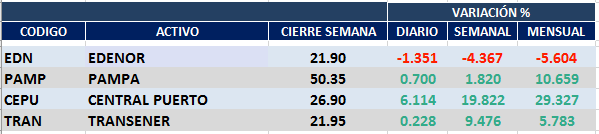 PAMPA (Cierre al 01/11/19 $ 50,35)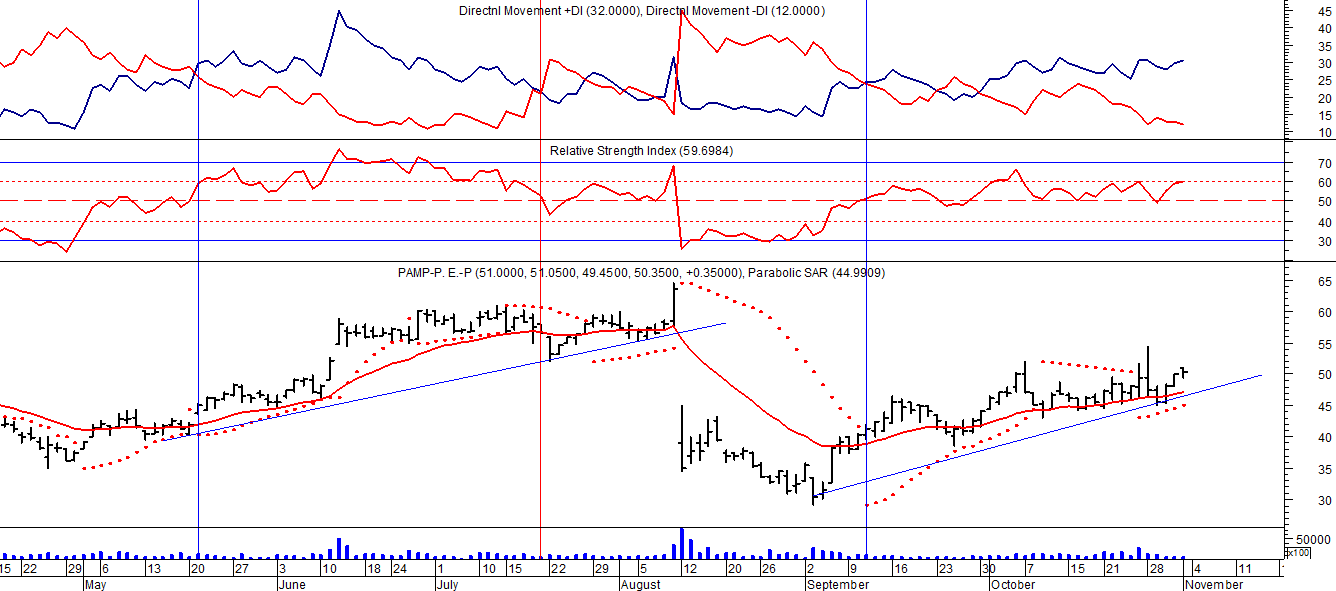 EDENOR (Cierre al 01/11/19 $ 21,90)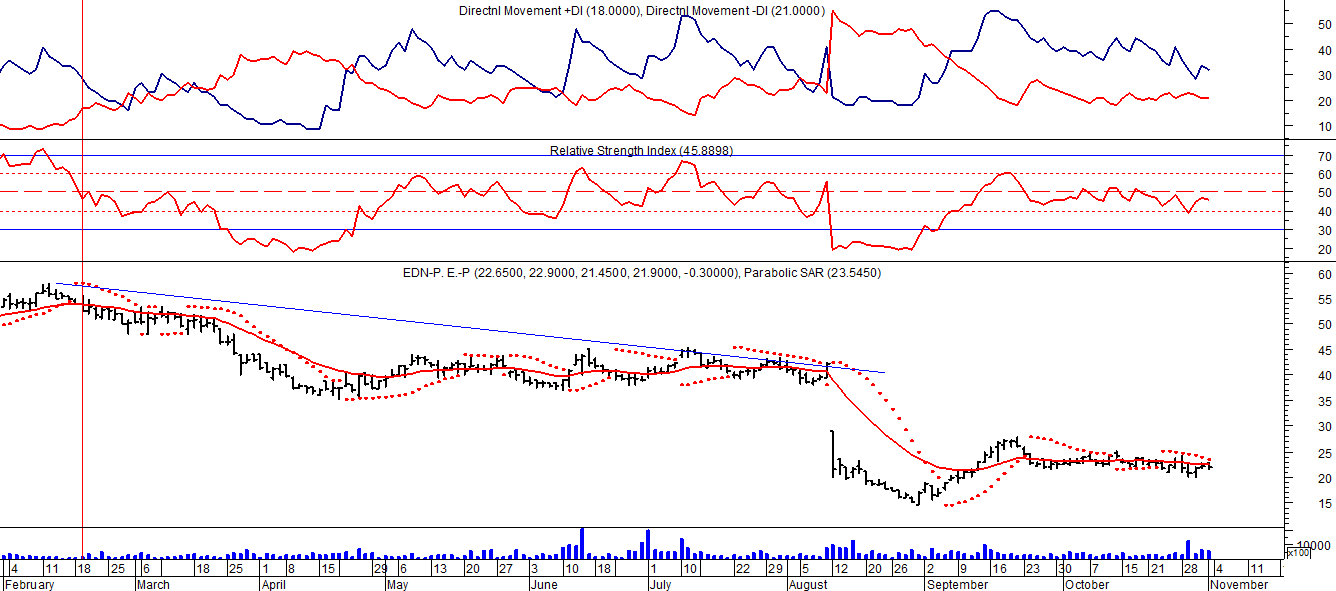 Señal de compra el 15/08/2018 en $ 44,00.Señal de venta el 20/02/2019 en $ 53,00.TRAN (Cierre al 01/11/19 $ 21,95)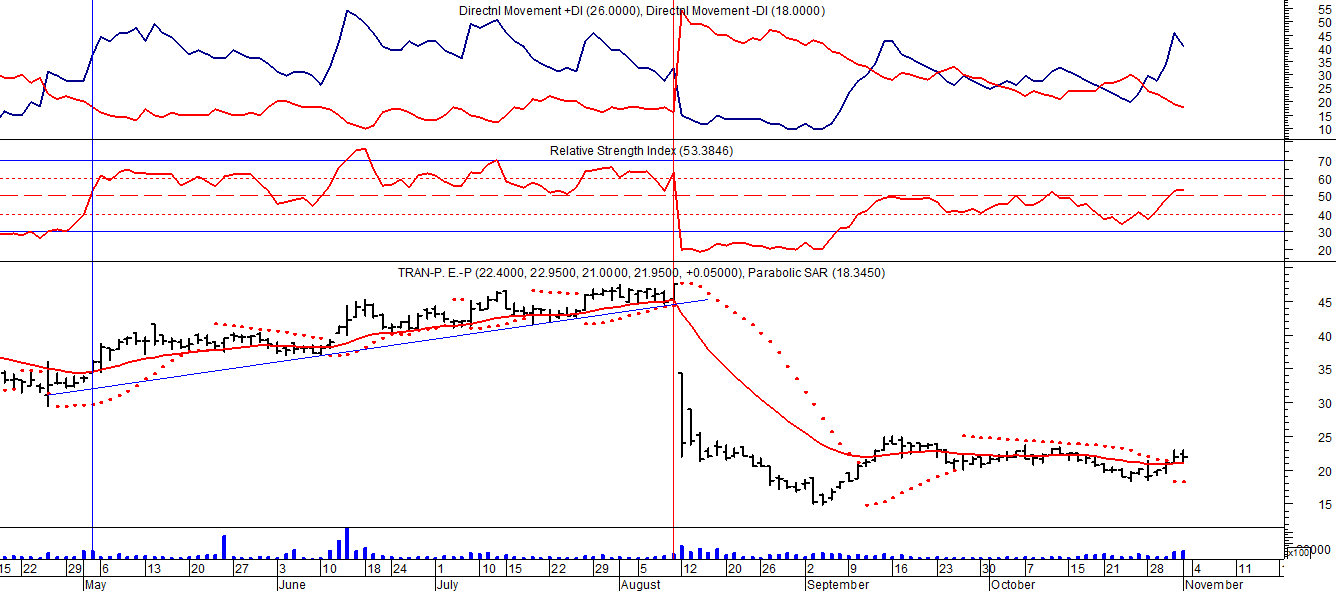 Señal de compra el 03/05 en $ 36,00.Señal de venta el 12/08 en $ 24,00.